Dr.Öğr.Üyesi SERAP TORUNKişisel Bilgiler ve İletişim BilgileriBirim :SAĞLIK BİLİMLERİ FAKÜLTESİBölüm :HemşirelikAna Bilm Dalı :Hemşirelikte YönetimSabit Telefon :+90 322 3686060 | Dahili : 4011 
E Posta Adresi :setoruncu.edu.tr | torunserapgmail.com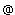 Web Adresi :http://aves.cu.edu.tr/setorun/Ofis :Sağlık Bilimleri Fakültesi Hemşirelik BölümüPosta Adresi :Sağlık Bilimleri Fakültesi Fizyoterapi ve Rehabilitasyon Bölümü Başkanı Balcalı- Sarıçam / AdanaEğitim BilgileriDoktora, ÇUKUROVA ÜNİVERSİTESİ, Sağlık Bilimleri Enstitüsü, Tıp Tarihi ve Etik Anabilim Dalı, 2004-2008Yüksek Lisans, ÇUKUROVA ÜNİVERSİTESİ, Sağlık Bilimleri Enstitüsü, Hemşirelik, 1999-2003Lisans, CUMHURİYET ÜNİVERSİTESİ, Hemşirelik Yüksekokulu, Hemşirelik, 1986-1990Yaptığı TezlerDoktora, "Kırım Savaşı'nda Hasta Bakımı ve Hemşirelik", ÇUKUROVA ÜNİVERSİTESİ Sağlık Bilimleri Enstitüsü Tıp Tarihi ve Etik Anabilim Dalı Eylül, 2008.Yüksek Lisans, " Çukurova Üniversitesi Tıp Fakültesi Balcalı Hastanesinde Çalışan Hemşirelerin Basınç Yarası Oluşumunu Önleyici ve Tedavi Edici Hemşirelik Girişimlerine İlşkin Bilgi ve Uygulamalarının İncelenmesi.", ÇUKUROVA ÜNİVERSİTESİ Sağlık Bilimleri Enstitüsü Hemşirelik Temmuz, 2003.Yabancı Dillerİngilizce, OrtaSertifika, Kurs ve EğitimlerProje Döngüsü Yönetimi ve Proje Teklifi Hazırlama Eğitimi, Adana, Adana Valiliği,Ç.Ü./ Çukurova Kalkınma Ajansı:, 2011Yara Bakım Hemşireliği Kursu, 31. Türk Plastik, Rekonstrüktif ve Estetik Cerrahi Ulusal Kongresi, 2009Temel Biyoetik Kursu, Ankara Üniversitesi Tıp Fakültesi, 2004Bireysel Gelişim ve İletişim Kursu, Gülhane Askeri Tıp Akademisi Hemşirelik Yüksekokulu, 2003Etkili İletişim, Coşkulu Yaşam, Ç.Ü.Sağlık Bilimleri Enstitüsü, 2002Biyoistatistik Kursu, Ç.Ü.sağlık Bilimleri Enstitüsü ve Biyoistatistik Derneği , 2002Nursing Interventions Classification and Nursing Outcomes Classification, I. Uluslar arası ve 8.ulusal Hemşirelik Kongresi, 2000Doğumda Yaşam Desteği Kursu, Ç.Ü. Adana Sağlık Yüksekokulu, PERİTAM , 1999Öğretmenlik Sertifikası, Cumhuriyet Üniversitesi, 1986Araştırma AlanlarıDiğerDeontoloji ve Tıp TarihiHemşirelikte YönetimHemşirelik EsaslarıTıp EtiğiHemşirelik TarihiTıp TarihiHemşirelikte YönetimÜniversiteler Arası Kurul Bilim Alanı BilgileriSağlık Bilimleri Temel AlanıSağlık YönetimiYönetim ve Organizasyon EğitimiWeb Of Science Araştırma AlanlarıNursingMedical EthicsHealth Policy & ServicesHealth Care Sciences & ServicesAkademik Ünvanlar ve GörevlerDr.Öğr.Üyesi, ÇUKUROVA ÜNİVERSİTESİ, Sağlık Bilimleri Fakültesi, 2018 - Devam EdiyorYrd.Doç.Dr., ÇUKUROVA ÜNİVERSİTESİ, Sağlık Bilimleri Fakültesi, 2015 - 2018Yrd.Doç.Dr., ÇUKUROVA ÜNİVERSİTESİ, Adana Sağlık Yüksekokulu, 1997 - 2015Mesleki ve İdari DeneyimlerDekan Yardımcısı, ÇUKUROVA ÜNİVERSİTESİ Sağlık Bilimleri Fakültesi, , 18.03.2018 - Devam EdiyorDekan Yardımcısı, ÇUKUROVA ÜNİVERSİTESİ Sağlık Bilimleri Fakültesi, hemşirelik, 27.09.2017 - 15.03.2018Anabilim/Bilim Dalı Başkanı, ÇUKUROVA ÜNİVERSİTESİ Sağlık Bilimleri Fakültesi, Hemşirelik, 12.01.2016 - Devam EdiyorYönetim Kurulu Üyesi, ÇUKUROVA ÜNİVERSİTESİ Sağlık Bilimleri Fakültesi, Hemşirelik, 15.11.2015 - Devam EdiyorAkademik Kurul Üyesi, ÇUKUROVA ÜNİVERSİTESİ Sağlık Bilimleri Fakültesi, Hemşirelik Bölümü, 16.08.2015 - Devam EdiyorBölüm Başkanı, ÇUKUROVA ÜNİVERSİTESİ Sağlık Bilimleri Fakültesi, Fizyoterapi ve Rehabilitasyon, 15.08.2015 - Devam EdiyorYönetim Kurulu Üyesi, ÇUKUROVA ÜNİVERSİTESİ Adana Sağlık Yükskeokulu, Hemşirelik , 10.02.2014 - 15.08.2015Bölüm Başkanı, ÇUKUROVA ÜNİVERSİTESİ Fizyoterapi ve Rehabilitasyon, Adana Sağlık Yüksekokulu, 03.10.2013 - 15.08.2015Akademik Kurul Üyesi, ÇUKUROVA ÜNİVERSİTESİ Adana Sağlık Yükskeokulu, Hemşirelik , 12.12.2012 - 15.08.2015Akademik Kurul Üyesi, ÇUKUROVA ÜNİVERSİTESİ Adana Sağlık Yükskeokulu, Hemşirelik , 26.06.2000 - 07.07.2015Öğretim Görevlisi, ÇUKUROVA ÜNİVERSİTESİ Adana Sağlık Yükskeokulu, Hemşirelik , 13.09.1998 - 24.12.2012Meslek Dersleri Öğretmeni, Adana Sağlık Meslek Lisesi , , 15.05.1995 - 14.09.1998Müdür Yardımcı, Tokat Sağlık Meslek Lisesi Sağlık Meslek Lisesi, , 03.01.1994 - 12.06.1995Supervisör, Cumhuriyet Üniversitesi Tıp Fakültesi Uygulamam ve Araştırma Hastanesi Hemşirelik Hizmetleri Müdürlüğü, , 08.10.1990 - 04.01.1993Hemşire, CUMHURİYET ÜNİVERSİTESİ Cumhuriyet Ü. Tıp Fakültesi Uygulama ve Araştırma Hastanesi, Hemşirelik Hizmetleri Müdürlüğü, 08.07.1986 - 07.10.1990Yönetilen TezlerYüksek Lisans, S.Canpolat, "Hasta Bakım Uygulamalarında Malpraktis Eğilimi: Adana Örneği", Çukurova Üniversitesi , 2017.Yüksek Lisans,  Merve Keser, Yönetici Hemşirelerin Profesyonel Değerleri, Çukurova Üniversitesi, 2019Yüksek Lisans,  Osman Bilgin,Sorumlu Hemşirelerin Yöneticilik Yeterliklerinin Belirlenmesi, Çukurova Üniversitesi, 2019Yüksek Lisans Cemile Cevizci Hemşirelerin Örgütsel Çatışma Nedenleri Ve Çözüm Yaklaşımları, Çukurova Üniversitesi, 2019Yüksek Lisans Deniz Ölmez, Sağlık Bilimleri Fakültesi Öğrencilerinin Okul Kültürü Algılarının İncelenmesi, Çukurova Üniversitesi, 2020Yüksek Lisans, Ceylan Bıçkıcı, Hemşirelik Öğrencilerinin Zaman Yönetimi Becerilerinin Belirlenmesi, Çukurova Üniversitesi, 2020Yüksek Lisans, Emel Şeker, Hemşirelerin Örgütsel Sinizm İle Örgütsel Bağlılık Düzeyleri Arasındaki İlişkinin İncelenmesi, Çukurova Üniversitesi, 2020Jüri ÜyelikleriDoktora Yeterlilik Sağlık Bilimleri Enstitüsü Tıp Tarihi Etik AD Eylül 2020Doktora Yeterlilik Sağlık Bilimleri Enstitüsü Tıp Tarihi Etik AD Eylül 2020Doktora Yeterlilik Sağlık Bilimleri Enstitüsü Tıp Tarihi Etik AD Eylül 2020Doktora Yeterlilik Sağlık Bilimleri Enstitüsü Tıp Tarihi Etik AD Eylül 2020Tez Savunma, Tez Savunma, Çukurova Ü. Sağlık Bilimleri Enstitüsü Hemşirelik AD, Nisan 2020Tez Savunma, Tez Savunma, Çukurova Ü. Sağlık Bilimleri Enstitüsü Hemşirelik AD, Temmuz 2020Tez Savunma, Tez Savunma, Çukurova Ü. Sağlık Bilimleri Enstitüsü Hemşirelik AD, Ağustos 2020Tez Savunma, Tez Savunma, Çukurova Ü. Sağlık Bilimleri Enstitüsü Hemşirelik AD, Temmuz, 2020Tez Savunma, Tez Savunma, Çukurova Ü. Sağlık Bilimleri Enstitüsü Hemşirelik AD, Temmuz, 2020Tez Savunma, Tez Savunma, Çukurova Ü. Sağlık Bilimleri Enstitüsü Hemşirelik AD, Temmuz, 2019Tez Savunma, Tez Savunma, Çukurova Ü. Sağlık Bilimleri Enstitüsü Hemşirelik AD, Temmuz, 2019Tez Savunma, Tez Savunma, Çukurova Ü. Sağlık Bilimleri Enstitüsü Hemşirelik AD, Temmuz, 2019Doktora Yeterlilik Sağlık Bilimleri Enstitüsü Tıp Tarihi Etik AD Eylül 2019Tez Savunma, Tez Savunma, Çukurova Ü. Sağlık Bilimleri Enstitüsü Hemşirelik AD, Temmuz, 2018Tez Savunma, Tez Savunma, Çukurova Ü. Sağlık Bilimleri Enstitüsü Hemşirelik AD, Temmuz, 2018Tez Savunma, Tez Savunma, Cumhuriyet Üniversitesi Sağlık Bilimleri Enstitüsü Hemşirelik AD, Haziran, 2018Doktora Yeterlik, Bağımlılık ve Adli Bilimler Ens. Adli Bilimler AD doktora yeterlilik, Bağımlılık ve Adli Bilimler Ens. Adli Bilimler AD, Şubat, 2018Tez Savunma, Tez Savunma, Çukurova Ü. Sağlık Bilimleri Enstitüsü Hemşirelik, Temmuz, 2018Tez Savunma, Tez Savunma, Cumhuriyet Üniversitesi Sağlık Bilimleri Enstitüsü Hemşirelik AD, Mayıs, 2018A. Personel, Hemşirelikte Yönetim AD araştırma görevlisi alım sınavı, Çukurova Ü. Sağlık Bilimleri Fa. Hemşirelik Böl. Hemşirelikte Yönetim AD, Ocak, 2018Tez Savunma, Tez Savunma, Cumhuriyet Üniversitesi Sağlık Bilimleri Enstitüsü Hemşirelik AD, Mayıs, 2018Tez Savunma, Tez Savunma, Mersin Ü.Sağlık Bilimleri Enstirüsü Psikiyatri Hemşireli gi AD, Temmuz, 2018Ödül, Öğrenci Kongresi, Çukurova Ü. Sağlık Bilimleri Öğrencileri Kongresi, Mayıs, 2018A. Personel, Sınav Jürisi, Sağlık Bilimleri Fak. Fizyoterapi ve Rehabilitasyon Bölümü Ar.Gör. Alımı, Ocak, 2017Tez Savunma, Tez Savunma Jürisi, Sağlık Bilimleri Enstitüsü, Haziran, 2017Tez Savunma, Tez Savunma Jürisi, Sağlık Bilimleri Enstitüsü, Mayıs, 2017Tez Savunma, Tez Savunma Jürisi, Sağlık Blimleri Enstitüsü, Mayıs, 2017Tez Savunma, Tez Savunma Jürisi, Sağlık Bilimleri Enstitüsü, Temmuz, 2017A. Personel, Tıp Trihi ve Deontoloji Anabilim Dalı Yükseklisans Giriş sınavı, Tıp Trihi ve Deontoloji Anabilim Dalı Yükseklisans Giriş sınav, Eylül, 2016A. Personel, Akademik Personel Alım Sınavı, Ç.Ü. Sağlık bilimleri Fakültesi Fizyoterapi ve Rehabilitasyon Bölümü, Ocak, 2016Tez Savunma, Tez Savunma Jürisi, Sağlık Bilimleri Enstitüsü, Mart, 2015A. Personel, Yükseklisans Öğrenci Seçme sınavı, Sağlık Bilimleri Enstitüsü Hemşirelik Programı, Eylül, 2015Tez Savunma, Yüksek Lisans Tez Savunması, Sağlık Bilimleri Enstitüsü, Ekim, 2014Tez Savunma, Yüksek Lisans Tez Savunması, Sağlık Bilimleri Enstitüsü, Kasım, 2014Tez Savunma, Yüksek Lisans Tez Savunması, Sağlık Bilimleri Enstitüsü, Nisan, 2014SCI,SSCI,AHCI İndekslerine Giren Dergilerde Yayınlanan MakalelerTorun S., Mutluay Ş.D., "Applicability of calf subcutaneous tissue to subcutaneous injection in young adults", Applied Nursing Research, vol.34, pp.66-69, 2017Arslan S., Nazik E., Uzun O., Torun S., Taylan S., "Evaluation Of Pre-Procedure Anxiety Levels For Undergoing Mammography Women", HEALTHMED, vol.6, pp.1182-1186, 2012Diger Dergilerde Yayımlanan MakalelerTorun Serap Türkiye’de Hemşirelik Lisans Programlarında Hemşirelik Tarihi Dersi Öğretiminin İncelenmesi. Mersin Üniversitesi Tıp Fakültesi Lokman Hekim Tıp Tarihi ve Folklorik Tıp Dergisi, 2019; 9, 317-325., Doi: 10.31020/mutftd.587749,Akbaş Meltem,Öztunç Gürsel,Torun Serap Nurses’ Knowledge, Attitudes and Practices towards the Use of Physical Restraints and their Affecting Factors: A Multi-CentreCrossSectional Study. International Journal of Caring Sciences, 2019;.12(2), 1023-1033., Torun Serap,Bilgin OsmanInvestigation of the Medical Malpractice Tendency of Student Nurses. International Journal of Medical, Medicine and Health Sciences, 2019; 13(8), 408-413., Doi: 10.5281/zenodo.3454951Torun S., "A Monographic Evaluation of the Organ Transplantation in Turkey, from the Ethical and Legal Points of View", Türkiye Klinikleri adli Tıp Dergisi, cilt.2, ss.ö-ö, 2017 (Link)Torun Serap,Canpolat Seval (2018). Malpractıce Tendency In Patıent Care Practıces. The Interdısıplınary Journal Of Law And Forensıc Scıence, 3(1), 11- 30.(Özgün Makale),Torun Serap,Demiroğlu Handan Newborn with Harlequin Ichthyosis and the Nursing Care. Turkish Journal of Pediatric Emergency and Intensive Care Medicine, 2018;. 5(3), 134- 139., Doi: 10.4274/cayd.78941(Vaka Takdimi)Fırat Sunay,Torun Serap,Parsak Cem Kaan,Gülmen Mete Korkut (2016). A Monografik Evaluation Of The Organ Transplantation İn Turkey, From The Ethical And Legal Points Of Wiew. Türkiye Klinikleri Adli Bilimler Dergisi, 13(2), 35-46., Doi: 10.5336/Forensic.2016-51087Mutluay Şükriye Deniz,Torun Serap (2016). Genç Erişkinlerde İkinci ve Dördüncü Digit 2d 4d Uzunlukları Oranları. Çukurova Üniversitesi Sağlık Bilimleri Dergisi, 33(1), 127-128.Torun S., "Bir Grup Yüksek Lisans Öğrencisinin Etik İkilemleri Değerlendirme Ve Aşinalık Durumları ", The Interdıscıplınary Journal Of Law And Forensıc Scıences, vol.1, no.1, pp.46-52, 2016 (Link)Torun S., "Türkiye Hilal-İ Ahmer Cemiyeti Hanımlar Merkezi Dâr-Üs-Sanâa?sı 1920 Raporu - The Term Report of 1920 of Ladıes? Art House of Turkısh Red Cross", Mersin Üniversitesi Tıp Fakültesi Lokman Hekim Tıp Tarihi ve Folklorik Tıp Dergisi Mersin University School of Medicine Lokman Hekim Journal of History of Medicine and Folk Medicine, cilt.6, no.2, ss.81-93, 2016 (Link)Torun S., "Yehova Şahitleri?Nin Kan Ve Organ Nakline Bakiş Açisi", Lokman Hekim Dergisi, cilt.4, no.2, ss.1-7, 2014 (Link)(Özet)(Abstract)Torun S., "Sağlıkta Sosyalizasyon Ve Sağlıkta Dönüşüm:Kısa Bir Değerlendirme", e-Sağlık Hemşirelik, cilt.1, no.ISSN:2149-0139, ss.34-37, 2014 (Link)Öner Yalçin S., Torun S., Kadioğlu F.G., "Tibbin Kültür Tarihi Çerçevesinde Hemşire Üniformasinin Evrimi", Lokman Hekim Journal, cilt.4, ss.6-15, 2014 (Link)(Özet)(Abstract)Arslan S., Torun S., "Effect Of Musıc On The Patıents Anxıety That Endoscopy Wıll Be Applıed", HealthMed Journal, vol.7, pp.560-565, 2013 (Link)Torun S., Arslan S., "Hemşirelik Öğrencilerinin Benlik Saygısı Ve Boyun Eğici Davranışlarının İncelenmesi.", e-Cumhuriyet Tıp Dergisi (elektronik), ss.399-404, 2012 (Link)Torun S., Öztürk N., "Kırım Savaşı’nda İskorbüt İlleti", Lokman Hekim Journal of History of Medicine and Folk Medicine , ss.10-20, 2012 (Link)(Özet)(Abstract)Torun S., "Yoğun Bakımda Yatan Bilinci Açık Hastaların Ziyaret Edilme Hakkı", e-Cumhuriyet Tıp Dergisi (elektronik), cilt.34, ss.33-40, 2012 (Link)Torun S., Kadioğlu N.S., "Lambanın Aydınlatmadıkları", Tıp Tarihi ve Araştırmaları- History of Medicine Studies, cilt.17, no.1, ss.144-158, 2011Hakemli Kongre/Sempozyum Bildiri Kitaplarında Yer Alan YayınlarTorun Serap,Bilgin Osman,Bıçkıcı Ceylan (2019). Investigating The Medical Malpractice Tendency Of Student Nurses. Nc 2019: International Nursing Conference, 13(8,2019), 408-413., Doi: 10.5281/Zenodo.3454951, (Tam Metin Bildiri)Torun Serap,Ölmez Deniz,Bilgin Osman,Kart Merve Sinem (2019). Ethical Dilemma Evaluation And Ethical Familarity Situations Of Tehe Nurses Working İn Adana City Hospital. Human Sciences Research Conferencenc 2019: International Nursing Conference, (Tam Metin Bildiri)Torun Serap,Şeker Emel,Bilgin Osman (2019). Investigating The Nurses Perception Of Managers Leadership Behavior. Human Sciences Research Conference Nc 2019: International Nursing Conference, (Özet Bildiri)Torun Serap,Bilgin Osman (2018). Publıc Medıcal Applıcatıons Occur In The Cukurova By Y Generatıon. 1. Uluslarası 3. Ulusal Hemşirelik Tarihi Kongresi, 1052- 1054., (Özet Bildiri),Torun Serap,Bilgin Osman (2018). The Health Aıds Of Ottoman Hılal-I Ahmer Assocıatıon From The Foundatıon Of Turkey Grand Natıonal Assembly To Sakarya Vıctory. 1. Uluslarası 3. Ulusal Hemşirelik Tarihi Kongresi, 1027-1029.Torun S., "Türkiyede Hemşirelik Tarihi Lisans Eğitiminin Durumu", 1.Uluslararası 3. Hemşirelik Tarihi Kongresi, İZMİR, TÜRKIYE, 19-21 Eylül 2018, vol.-, no.-, pp.---Torun S., Arslan S., Deniz S., "THE INVESTIGATION OF PARENTERAL IMPLEMENTATION EXPERIENCES OF FINAL YEAR NURSING STUDENTS", EORNA, Rodos, YUNANISTAN, 4-7 Mayıs 2017, pp.352-353Canpolat S., Torun S., "Yoğun Bakım Hemşirelerinde Malpraktise Eğilim", 15. Doğu Akdeniz Aile Hekimliği Kongresi, 3. Uluslararası Doğu Akdeniz Hemşirelik Kongresi, ADANA, TÜRKIYE, 26-29 Mayıs 2016, vol.0, no.0, pp.58-59 (Link)(Özet)Torun S., "Kırım Savaşı ve Florence Nightingale", 2. Ulusal Hemşirelik Tarihi Kongresi, İZMİR, TÜRKIYE, 1-4 Haziran 2016, cilt.0, no.0, ss.0-0Torun S., Öner Yalçin S., Nazik E., Arslan S., Karaçay Yikar S., "NURSES AND MIDWIVES DETERMINATION OF ORGANIZATIONAL ETHICS CLIMATE PERCEPTION: A MULTICENTER STUDY ", 24th World Congress on Controversies in Obstetrics, Gynecology & Infertility (COGI),, Amsterdam, HOLLANDA, 11-13 Kasım 2016, pp.166-166 (Link)(Özet)(Abstract)Torun S., Demiroğlu H. , "İnsan İnsanın Kurdudur", 3. Uluslararası Doğu Akdeniz Hemşirelik Kongresi, ADANA, TÜRKIYE, 26-29 Mayıs 2016, vol.0, no.0, pp.0-0 (Link)Torun S., "Göçün Sağlık Çalışanları Üzerine Etkisi", 3. Uluslararası Doğu Akdeniz Hemşirelik Kongresi, ADANA, TÜRKIYE, 26-29 Mayıs 2016, vol.0, no.0, pp.0-0 (Link)Torun S., Demiroğlu H. , "Harlequin İktiyozisli Bebek ve Hemşirelik Bakımı", 15. Doğu Akdeniz Aile Hekimliği Kongresi, 3. Uluslararası Doğu Akdeniz Hemşirelik Kongresi, ADANA, TÜRKIYE, 26-29 Mayıs 2016, vol.0, no.0, pp.0-0 (Link)Torun S., Kadioğlu N.S., " Adana?da Bir Amerikan Hastanesi ve 1930 Yılına Ait Bir Hemşire Diploması", 2. Ulusal Hemşirelik Tarihi Kongresi (Uluslararası Katılımlı), İZMİR, TÜRKIYE, 1-4 Haziran 2016, ss.0-0 Mutluay Ş.D., Torun S., "Genç Erişkinlerde İkinci ve Dördüncü Digid (2d:4d)Uzunlukları Oranları", 3. Uluslararası 7. Ulusal Ebelik Öğrencileri Kongresi, ADANA, TÜRKIYE, 26-29 Nisan 2016, vol.0, no.0, pp.0-0Torun S., Demiroğlu H. , "Savaşların İnsan Yaşamına Etkisi,Savaşlar Göç ve Sağlık çalışanları", 2. Ulusal Hemşirelik Tarihi Kongresi, İZMİR, TÜRKIYE, 1-4 Haziran 2016, ss.48-49Torun S., Mutluay Ş.D., "Genc Eriskinlerde Baldir Derialti Dokusunun Subkutan Enjeksiyona Uygunlugunun Arastirilmasi", 15.Ulusal Hemşirelik Kongresi, ERZURUM, TÜRKIYE, 10-12 Eylül 2015, cilt.0, no.0, ss.0-0 (Link)Gezer D., Torun S., Arslan S., "CASE REPORT- NURSING CARE FOR PATIENT WHO HAD LAPAROSCOPIC GASTRIC BY-PASS ", 7th Congress of European Operating Room Nurses Association, Roma, ITALYA, 7-10 Mayıs 2015, vol.0, no.0, pp.0-0 (Link)Nazik E., Arslan S., Torun S., Karaçay Yıkar S., "Kadın Sağlığı ve Hastalıkları Hemşireliği Dersinde Simülatör Kullanımının Öğrencilerin Beceri Geliştirmesine Etkisi.", 1. Ulusal Kadın Hastalıkları ve Ana Çocuk Sağlığı Kongresi, İZMİR, TÜRKIYE, 18-19 Aralık 2014, cilt.1, no.1, ss...-.. (Link)Torun S., "Bir İngiliz Misyonerin Kaleminden: Florence Nightingale Hasta Bakıcı Melek", Uluslararası Katılımlı I. Ulusal Hemşirelik Tarihi Kongresi, İZMİR, TÜRKIYE, 18-21 Haziran 2014, vol.., no.., pp..-. (Link)Torun S., Kadioğlu N.S., "Kırım Savaşı'Nda Hasta/Yaralı Bakımı Ve Hemşireler", Uluslararası Katılımlı I. Ulusal Hemşirelik Tarihi Kongresi, İZMİR, TÜRKIYE, 18-21 Haziran 2014, cilt.1, no.1, ss.25 -27 (Link)Bozkurt S., Taşova Y., Ulu A., Kurtaran B., Torun S., "Bir Eğitim Hastanesinde Verilen Enfeksiyon Eğitiminin Değerlendirilmesi", 3. Temel Hemsirelik Bakimi Kongresi, ANTALYA, TÜRKIYE, 19-22 Kasım 2014, cilt.1, no..1, ss.135-135Tanriverdi G., Öztunç G., Torun S., Öner Yalçin S., Kadioğlu N.S., "Alternative Medicine Practices Used To Chemotherapy-Induced Nausea And Vomiting - Kemoterapiye Bağlı Bulantı-Kusmada Kullanılan Alternatif Tıp Uygulamaları", 8. Lokman Hekim ve Folklorik Tıp Günleri, GAZİANTEP, TÜRKIYE, 22 Mayıs 2013 - 21 Mayıs 2014, cilt.2013 8th, ss.97-97 (Link)(Özet)(Abstract)Karaçay Yikar S., Nazik E., Arslan S., Torun S., "Kadın Sağlığı ve Hastalıkları Hemşireliği dersinde simülatör kullanımının öğrencilerin beceri geliştirmelerine etkisi", 1.ULUSAL KADIN HASTALIKLARI VE ANA ÇOCUK SAĞLIĞI KONGRESİ, İZMİR, TÜRKIYE, 18-19 Aralık 2014, ss.78-78Torun S., Çetinkaya Ş., "Child Health-Illnesses And Birth Studies Presented On Lokman Hekim Days - Lokman Hekim Günleri?Nde Sunulan Çocuk Sağlığı-Hastalıkları Ve Doğum Çalışmaları ", 8. Lokman Hekim ve Folklorik Tıp Günleri, GAZİANTEP, TÜRKIYE, 22-25 Mayıs 2013, cilt.2013 8th, no.1, ss.72-72 (Link)(Özet)(Abstract)Tanrıverdi A., Tanriverdi G., Öner Yalçin S., Torun S., "The Perspective Of Jehovah?S Witnesses To The Blood Transfusion And Organ Transplantation - Yehova Şahitlerinin Kan Ve Organ Nakline Bakış Açısı", 8. Lokman Hekim ve Folklorik Tıp Günleri, GAZİANTEP, TÜRKIYE, 22-25 Mayıs 2013, cilt.2013 8th, no.1, ss.96-96 (Link)(Özet)(Abstract)Torun S., Okur S.L., "One Of The First Doctors Of Republic Period Of Turkey: Dr Ahmet Cansunar (1920-2012) - Cumhuriyet Döneminin İlk Türk Hekimlerinden Doktor Ahmet Cansunar (1920-2012)", 8. Lokman Hekim ve Folklorik Tıp Günleri, GAZİANTEP, TÜRKIYE, 22-25 Mayıs 2013, cilt.2013 8th , no.1, ss.7-7 (Link)(Özet)(Abstract)Torun S., Tanriverdi G., Kadioğlu N.S., Öztunç G., "Effect Of Medical Ethics Course On Nursing Students? Opinions About Euthanasia: A Questionnaire Survey.", 13th International Nursing Ethics Conference, İZMİR, TÜRKIYE, 4-6 Ekim 2012, vol.1, no.1, pp.102-102 (Link)Nazik E., Arslan S., Torun S., Nazik H., "Aile Sağlığı Merkezlerine Başvuran Kadınların Genital Hijyen Davranışlarının Belirlenmesi.", 1.Uluslarası Katılımlı Ulusal Hemşirelikte Yenilikler Kongresi, ANKARA, TÜRKIYE, 11-13 Ekim 2012, vol.1, no.1, pp...-.. (Link)Akbaş M., Kadioğlu N.S., Alparslan Z.N., Torun S., Öztunç G., "Ethical Sensitivity Of Nurses In Clinical Practices.", 13th International Nursing Ethics Conference, İZMİR, TÜRKIYE, 4-6 Ekim 2012, vol.1, no.1, pp.175-175 (Link)Torun S., Kadioğlu N.S., Akbaş M., "The Term Raport of 1920 of Ladies? Art House of Turkish Red Crescent Society", 2nd International Congress on The Turkish History of Medicine, İSTANBUL, TÜRKIYE, 10-13 Aralık 2012, pp.162-162Akbaş M., Öztunç G., Torun S., "Fiziksel Tespit: Hemşirelerin Bilgi, Tutum Ve Uygulamaları", 2. Temel Hemşirelik Bakımı Kongresi, İSTANBUL, TÜRKIYE, 27-29 Eylül 2012, ss.80-80 (Özet)Torun S., Öner Yalçin S., Akbaş M., Bulut A., Teratlı N., Kara M., et al.,"Bir Sağlık Yüksekokulunda Hemşirelik Öğrencilerinin Hasta Bakımında Sık Uyguladıkları Hemşirelik Girişimlerinin Belirlenmesi", 11. Ulusal Hemşirelik Öğrencileri Kongresi, BURSA, TÜRKIYE, 1-3 Nisan 2012, ss.1-1Arslan S., Nazik E., Akkiz H., Torun S., "Müziğin Endoskopi Uygulanacak Hastaların Anksiyeteleri Üzerine Etkisi", 2. Uluslararası 6. Ulusal Psikiyatri Hemşireliği Kongresi, ERZURUM, TÜRKIYE, 4-7 Ekim 2012, vol.1, no.1, pp.35-35Torun S., Kadioğlu N.S., Tanriverdi G., Öztunç G., Akbaş M., "Bir Üniversite Hastanesinde Çalışan Hekimlerin Ötanaziye, Yardımlı İntihara, Resüsite Etmeme Kararına İlişkin Görüşleri", Türkiye Biyoetik Derneği, Uluslararası Katılımlı VII. Kongresi: ?Değişen Dünyada Biyoetik? , İSTANBUL, TÜRKIYE, 12-13 Ekim 2012, vol.1, no.1, pp.139-139 (Link)Akbaş M., Öztunç G., Torun S., "Hemşirelerin Sağlıklı Yaşam Biçimi Davranışları", 13. Ulusal Hemşirelik Kongresi , ŞANLIURFA, TÜRKIYE, 19-21 Ekim 2011, ss.202-202Akbaş M., Öztunç G., Torun S., "Hemşirelik Bölümü Öğrencilerinin Sağlıklı Yaşam Biçimi Davranışları", 1.Ulusal Kültürlerarası Hemşirelik ve Ebelik Kongresi , İZMİR, TÜRKIYE, 15-17 Eylül 2011, ss.213-214Çiftçi H. , Torun S., Öztunç G., "Devlet Hastanesinde Çalışan Hemşirelerin Hasta Güvenliği Kültürü Hakkındaki Görüşlerinin Değerlendirilmesi", 1. Temel Hemşirelik Bakımı Kongresi, İZMİR, TÜRKIYE, 21-23 Ekim 2010, vol.1, no.1, pp.70-70Çiftçi H. , Çiçek Y. , Şengül F., İnan G., Torun S., Öztunç G., et al., "Yoğun Bakımda Çalışan Hemşirelerin Santral Venöz Kateter Kullanımına İlişkin Uygulamaları. ", 12. Uluslararası Katılımlı Ulusal Hemşirelik Kongresi, SİVAS, TÜRKIYE, 20-24 Ekim 2009, vol.1, no.1, pp.35-35Torun S., Öztürk N., "Kırım Savaşı?Nda İskorbüt İlleti", I. Uluslararası Türk Tıp Tarihi Kongresi ve 10. Ulusal Türk Tıp Tarihi Kongresi , KAYSERİ, TÜRKIYE, 20-24 Mayıs 2008, pp.792-810Kitap ve Kitap BölümleriTorun S., Nazik E., Arslan S., Firat S., "Hemşire Sözlüğü", Çeviri, Akademisyen, ANKARA, 2017 (Link)Torun S., "Florence Nightingale: Hasta Bakım Meleği", Çeviri, Akademisyen Kitabevi, ANKARA, 2014 (Link)Torun S., Ed., "Kırım Savaşı'nda Hasta Bakımı ve Hemşirelik", Akademisyen Tıp Kitabevi, ANKARA, 2014 (Link)Torun S., Kadioğlu N.S., Kumaş G., Öztunç G., Akbaş M., "Bir üniversite hastanesinde çalışan hekimlerin ötanaziye, yardımla intihara, resüssite etmemeye ilişkin görüşleri", Türkiye Biyoetik Derneği VII. Kongresi "Değişen Dünyada Biyoetik", Yeşim Işıl Ülman,Muhtar Çokar, Ed., Ege Reklam Basım Sanatları Ltd. AŞ., İstanbul, ss.139-140, 2012 (Link)Diğer YayınlarDesteklenen Projeler"Ç.Ü. Adana Sağlık Yüksekokulu 1. Sınıf Öğrencileri İle Adana Laboratuar Sağlık Meslek Lisesi 3. ve 4. Sınıf Öğrencilerinin Beslenme Alışkanlıklarının ve Hemoglobin Düzeylerinin Saptanması ve Bunların Beden Kitle İndeksleri İle İlişkileri. ", BAP Arastırma Projesi, ASYO2002BAP1, Araştırmacı, 2003"Genç Erişkinlerde Baldır Derialtı Dokusunun Subcutan Enjeksiyona Uygunluğunun Araştırılması", BAP Arastırma Projesi, ASYO2012BAP!, Yönetici, 2015"Çukurova Üniversitesi Tıp Fakültesi Balcalı Hastanesi?nde Çalışan Hemşirelerin Basınç Yarası Oluşumunu Önleyici ve Tedavi Edici Hemşirelik Girişimlerine İlişkin Bilgi ve Uygulamalarının İncelenmesi. Bilimsel Araştırma Projesi", BAP Y.Lisans, SBE2002YL-14 , Araştırmacı, 2003"Hemşirelerin Fiziksel Tespit Edici Kullanımına İlişkin Bilgi, Tutum ve Uygulamaları. ", BAP Arastırma Projesi, ASYO2O12BAP2, Araştırmacı, 2014"Kadın Sağlığı ve Hastalıkları Hemşireliği Dersinde Simülatör Kullanımının Öğrencilerin Beceri Geliştirmesine Etkisi.", BAP Arastırma Projesi, ASYO2O12BAP5, Araştırmacı, 2014"CASE REPORTNURSING CARE FOR PATIENT WHO HAD LAPAROSCOPIC GASTRIC BYPASS", BAP Diğer, TED-2015-3962, Yönetici, 2015"Hasta Bakım Uygulamalarında Malpraktis Eğilimi Adana Örneği", BAP Y.Lisans, TYL-2015-5273, Yönetici, 2017"Denetimli Serbestlik Müdürlüğünde Hükümlülerle Yüzyüze Çalışma ve Görüşme Yapan Personelin Verimliliğinin Arttırılması", Diğer Kamu Kuruluşlarınca Desteklenen, TR62/17/TD/0072, Araştırmacı, 2017"NURSES AND MIDWIVES DETERMINATION OF ORGANIZATIONAL ETHICS CLIMATE PERCEPTION A MULTICENTER STUDY", BAP Diğer, TED-2016-7601, Yönetici, 2016"3 Uluslararası Doğu Akdeniz Hemşirelik Kongresi", BAP Diğer, TST-2016-6408, Araştırmacı, 2016"Menapoz Dönemine Yönelik Uygulanan Eğitim Programının Menapozal Semptomlara ve Yaşam Kalitesine Etkisi", Diğer Kamu Kuruluşlarınca Desteklenen, 1, Araştırmacı, 2016Bilimsel Dergilerdeki GörevlerThe Interdisciplinary Journal of Law and Forensic Sciences, Yayin Kurul Üyesi, 10.07.2016 - Devam EdiyorMersin Üniversitesi Lokman Hekim Folklorik Tıp dergisi Bölüm Editörü 2018- Devam ediyorBilimsel Dernek, Organizasyon ve Kuruluşlardaki Üyelikler / GörevlerTürk Hemşireler Derneği Üye 1990- Devam ediyorHemşirelik Eğitimcileri Derneği, , Üye, 31.05.2011 - Devam EdiyorTürkiye Biyoetik Derneği , , Üye, 24.05.2007 - Devam EdiyorKatıldığı Bilimsel Kongre / Sempozyum ve Bilimsel Toplantılar1.Uluslarası 3. Ulusal Hemşirelik Tarihi Kongresi, İzmir, Eylül 2018X. Lokman Hekim Tıp Tarihi ve Folklorik Tıp Günleri, Adana, Mayıs 20173. Uluslararası Doğu Akdeniz Hemşirelik Kongresi, Adana, Mayıs 2016Menapoz Okulu, , Nisan 201624th World Congress on Controversies in Obstetrics, Gynecology & Infertility (COGI),, Amsterdam, Kasım 20162. Ulusal Hemşirelik Tarihi Kongresi, İzmir, Haziran 20163. Uluslararasi 7. Ulusal Ebelik Öğrencileri Kongresi, Adana, Nisan 201615. Ulusal Hemşirelik kongresi, Erzurum, Eylül 20157 th EORNA Congress Rome 2015 The Art of Perioperative Care: Eternally Evolving, Roma, Mayıs 2015II. Doğum, Kadın Sağlığı ve Hastalıkları Hemşireliği Lisansüstü Eğitimi Çalıştayı, ADANA, TÜRKIYE, Nisan 2015, Adana, Nisan 201514.Doğu Akdeniz Aile Hekimliği Sempozyumu, ADANA, TÜRKIYE, Mayıs 2015, Adana, Mayıs 201513. Uluslararası Doğu Akdeniz Aile Hekimliği Sempozyumu Düzenleme Kurulu Üyesi, Adana, Mayıs 2014Uluslararası Katılımlı I. Hemşirelik Tarihi Kongresi, İzmir, Haziran 20145. Türk Ostomi Cerrahi Derneği Mezuniyet Sonrası Eğitim Proğramı 15 Şubat.2014, Adana, Adana., Şubat 2014VIII. Lokman Hekim Tıp Tarihi ve Folklorik Tıp Günleri, 22-25 Mayıs 2013, Gaziantep., Gaziantep, Mayıs 20136. Hemşirelik Esasları Çalıştayı, 7-8 Kasım 2013, Adana, Adana., Kasım 2013Türkiye Biyoetik Derneği, Uluslararası Katılımlı VII. Kongresi: "Değişen Dünyada Biyoetik"İstanbul, 12-13 Ekim 2012, İstanbul, Ekim 201213th International Nursing Ethics Conference, 4-6 October 2012, Selçuk,İzmir/Turkey, İzmir, Ekim 201211.Ulusal Hemşirelik Öğrencileri Kongresi, 26-28 Nisan 2012, , Bursa, Nisan 20121. Ulusal Kültürler arası Hemşirelik ve Ebelik Kongresi, 15-17 Eylül 2011, İzmir., İzmir., Eylül 2011Jinekolojik Onkoloji Hemşireliği Sempozyumu, 19 Haziran 2011, Adana, Adana, Haziran 2011VII. Lokman Hekim Tıp Tarihi ve Folklorik Tıp Günleri, Antakya,11-14 Mayıs 2011,, Mersin, Mayıs 201113. Uluslararası Katılımlı Ulusal Hemşirelik Kongresi, 19-21 Ekim 2011, , Şanlıurfa., Ekim 201110. Uluslararası Katılımlı Ulusal Hemşirelik Öğrencileri Kongresi, 28-30 Nisan 2011, Gaziantep, Gaziantep, Nisan 20111. Temel Hemşirelik Bakımı Kongresi,2010, İzmir, İzmir, Ekim 2010VI. Lokman Hekim Tıp Tarihi ve Folklorik Tıp Günleri, 27-30 Mayıs 2009, Antakya., Antakya., Mayıs 2009VI. Lokman Hekim Tıp Tarihi ve Folklorik Tıp Günleri, 27-30 Mayıs 2009, , Antakya., Mayıs 2009XII. Ulusal Kolon ve Rektum Cerrahisi Kongresi. 19-24 Mayıs 2009, Antalya, Antalya, Mayıs 200931. Türk Plastik, Rekonstrüktif ve Estetik Cerrahi Ulusal Kongresi, 17-21 Ekim 2009, Adana., Adana., Ekim 20091. Uluslararası Türk Tıp Tarihi Kongresi, 10. Ulusal Türk Tıp Tarihi Kongresi, 20-24 Mayıs 2008, Konya., Konya, Mayıs 2008Hemşirelik Esasları Çalıştayı, 13 Haziran 2008, Ankara., Ankara, Haziran 2008XXIV. Gevher Nesibe Tıp Günleri, IX. Türk Tıp Tarihi Kongresi, 24-27 Mayıs 2006, Kayseri., Kayseri, Mayıs 2006II. Hemşirelik ve Etik Sempozyumu, 8 Aralık 2006, Ankara., Ankara, Aralık 2006Uluslararası Katılımlı Çukurova Kolo-Proktoloji ve Stoma Terapi Sempozyumu, Mezuniyet Sonrası Eğitim Toplantısı, 14-16 Nisan 2005, Adana., Adana., Nisan 2005IV. Lokman Hekim Tıp Tarihi ve Folklorik Tıp Günleri,10-13 Mayıs 2005, Manisa, Manisa, Mayıs 2005VI. Asya Biyoetik Konferansı ve IV. Ulusal Tıp Etiği Kongresi, Uluslararası Birleşik Biyoetik Kongresi, 14-18 Kasım 2005, Şanlıurfa., Şanlıurfa., Kasım 2005"Tıp Fakültelerinde Etik Eğitimi" konulu V.Tıp Etiği Eğitimi Sempozyumu,1-2 Kasım 2004, Adana., Adana., Kasım 2004Uluslararası Katılımlı I.Ulusal TSK. Hemşirelik Kongresi,22-24 Ekim 2003, Ankara., Ankara, Ekim 2003I.Uluslararası ve V. Ulusal Hemşirelik Eğitimi Kongresi, 19-21 Eylül 2001,Nevşehir, Nevşehir, Eylül 2001I.Uluslararası ve V Ulusal Hemşirelik Kongresi, 29 Ekim- 2 Kasım 2000, Antalya., Antalya, Kasım 2000VI. Ulusal (Uluslararası Katılımlı) Halk Sağlığı Kongresi,14-18 Nisan,1998, Adana., Adana., Nisan 1998Bilimsel HakemliklerApplied Nursing Research, Dergide Hakemlik, Ocak 2018Journal of Back and Musculuskeletal Rehabilitation, Dergide Hakemlik, Ocak 2018Mersin Üniversitesi Tıp Fakültesi Lokman Hekim Tıp Tarihi ve Folklorik Tıp Dergisi Mersin University School of Medicine Lokman Hekim Journal of History of Medicine and Folk Medicine, Dergide Hakemlik, Ocak 2018The Interdisciplinary Journal of Law and Forensic Sciences, Dergide Hakemlik, Ocak 2018Applied Nursing Research, Dergide Hakemlik, Mayıs 2017Çocuk Acil ve Yoğun Bakım Dergisi., Dergide Hakemlik, Mayıs 2017Mersin Üniversitesi Tıp Fakültesi Lokman Hekim Tıp Tarihi ve Folklorik Tıp Dergisi Mersin University School of Medicine Lokman Hekim Journal of History of Medicine and Folk Medicine, Dergide Hakemlik, Ocak 2017The Interdisciplinary Journal of Law and Forensic Sciences, Dergide Hakemlik, Nisan 2016Mersin Üniversitesi Tıp Fakültesi Lokman Hekim Tıp Tarihi ve Folklorik Tıp Dergisi Mersin University School of Medicine Lokman Hekim Journal of History of Medicine and Folk Medicine, Dergide Hakemlik, Ocak 2016Mersin Üniversitesi Tıp Fakültesi Lokman Hekim Tıp Tarihi ve Folklorik Tıp Dergisi Mersin University School of Medicine Lokman Hekim Journal of History of Medicine and Folk Medicine, Dergide Hakemlik, Ocak 2015Cumhuriyet Medical Journal, Dergide Hakemlik, Ocak 2009Etkinlik OrganizasyonuÇukurova Üniversitesi Ulusal Sağlık Bilimleri Araştırmaları Öğrenci Kongresi, Düzenleme Kurulu Üyesi, , TÜRKIYE, Nisan 2018Türkiye Biyoetik Derneği IX. Ulusal Kongresi Biyoetik: Dünü, Bugünü, Yarını, Düzenleme Kurulu Üyesi, , TÜRKIYE, Mayıs 2018X. Lokman Hekim Tıp Tarihi ve Folklorik Tıp Günleri, Düzenleme Kurulu Üyesi, , TÜRKIYE, Mayıs 20173. Uluslararası Doğu Akdeniz Hemşirelik Kongresi, Genel Sekreter, , TÜRKIYE, Mayıs 2016II.Doğum, Kadın Sağlığı ve Hastalıkları Hemşireliği Lisansüstü Eğitimi Çalıştayı, Düzenleme Kurulu Üyesi, ADANA, TÜRKIYE, Nisan 201514 . Doğu Akdeniz Aile Hekimliği Sempozyumu, Bilim Kurulu Üyesi, , TÜRKIYE, Mayıs 20155. Türk Ostomi Cerrahi Derneği Mezuniyet Sonrası Eğitim Proğramı, Düzenleme Kurulu Üyesi, ADANA, TÜRKIYE, Şubat 201413. Uluslararası Doğu Akdeniz Aile Hekimliği Sempozyumu, Düzenleme Kurulu Üyesi, , TÜRKIYE, Mayıs 2014VIII. Lokman Hekim Tıp Tarihi ve Folklorik Tıp Günleri, 22-25 Mayıs 2013, Gaziantep., Düzenleme Kurulu Üyesi, GAZİANTEP, TÜRKIYE, Mayıs 20136. Hemşirelik Esasları Çalıştayı, 7-8 Kasım 2013,, Düzenleme Kurulu Üyesi, ADANA, TÜRKIYE, Kasım 2013VI. Lokman Hekim Tıp Tarihi ve Folklorik Tıp Günleri, 27-30 Mayıs 2009, Antakya., Düzenleme Kurulu Üyesi, HATAY, TÜRKIYE, Mayıs 200931. Türk Plastik, Rekonstrüktif ve Estetik Cerrahi Ulusal Kongresi, , Adana., Bilim Kurulu Üyesi, ADANA, TÜRKIYE, Ekim 2009Davetli Kongre ve Sempozyum GörevleriÇukurova Üniversitesi Ulusal Sağlık Bilimleri Araştırmaları Öğrenci kongresi, Oturum Başkanı, , TÜRKIYE, 201814. Uluslararası Doğu Akdeniz Aile Hekimliği Sempozyumu, Oturum Başkanı, ADANA, TÜRKIYE, 201514. Uluslararası Doğu Akdeniz Aile Hekimliği Sempozyumu, Davetli Konuşmacı, ADANA, TÜRKIYE, 2015Nevşehir Üniversitesi Sağlık Yüksekokulu Eğitim Konferansları, Davetli Konuşmacı, ADANA, TÜRKIYE, 201413. Uluslararası Doğu Akdeniz Aile Hekimliği Sempozyumu, Davetli Konuşmacı, ADANA, TÜRKIYE, 20145. Türk Ostomi Cerrahi Derneği Mezuniyet Sonrası Eğitim Proğramı , Davetli Konuşmacı, ADANA, TÜRKIYE, 20146. Hemşirelik Esasları Çalıştayı, Oturum Başkanı, ADANA, TÜRKIYE, 2013Balcalı Hastanesi Konferansları,, Davetli Konuşmacı, ADANA, TÜRKIYE, 2011Jinekolojik Onkoloji Hemşireliği Sempozyumu, , Davetli Konuşmacı, ADANA, TÜRKIYE, 2011Ç.Ü. T.F. Balcalı Hastanesi Yoğun Bakım Hemşireliği Sertifikasyon Programı,, Davetli Konuşmacı, ADANA, TÜRKIYE, 2009Ç.Ü. T.F. Balcalı Hastanesi Yoğun Bakım Hemşireliği Sertifikasyon Programı,, Davetli Konuşmacı, ADANA, TÜRKIYE, 2009Ç.Ü. T.F. Balcalı Hastanesi Yoğun Bakım Hemşireliği Sertifikasyon Programı,, Davetli Konuşmacı, ADANA, TÜRKIYE, 2009Yataklı Tedavi Kurumları Hizmet İçi Eğitim Programı, Adana İl Sağlık Müdürlüğü, Davetli Konuşmacı, ADANA, TÜRKIYE, 2009Yataklı Tedavi Kurumları Hizmet İçi Eğitim Programı, Adana İl Sağlık Müdürlüğü, Davetli Konuşmacı, ADANA, TÜRKIYE, 2009Yataklı Tedavi Kurumları Hizmet İçi Eğitim Programı ve Çukurova Devlet Hastanesi Mesleki Eğitim Konferansları, Adana İl Sağlık Müdürlüğü, Davetli Konuşmacı, ADANA, TÜRKIYE, 200931. Türk Plastik, Rekonstrüktif ve Estetik Cerrahi Ulusal Kongresi, , Davetli Konuşmacı, ADANA, TÜRKIYE, 2009Ç.Ü. T.F. Balcalı Hastanesi Yoğun Bakım Hemşireliği Sertifikasyon Programı,, Davetli Konuşmacı, ADANA, TÜRKIYE, 2008Ç.Ü. T.F. Balcalı Hastanesi Yoğun Bakım Hemşireliği Sertifikasyon Programı,, Davetli Konuşmacı, ADANA, TÜRKIYE, 2008Ç.Ü. T.F. Balcalı Hastanesi Yoğun Bakım Hemşireliği Sertifikasyon Programı,, Davetli Konuşmacı, ADANA, TÜRKIYE, 2008Adana Laboratuar Sağlık Meslek Lisesi Dünya Etik Günü Konferans, Davetli Konuşmacı, ADANA, TÜRKIYE, 2008Google Akademik Linkleri ve H İndeksiGoogle Akademik Linkleri : 2367Web Of Science H İndeksi : 3AtıflarISI Web of Science Dizinlerinde Taranan Dergilerdeki Atıflar : 4Diğer Uluslararası Yayınlardaki Atıflar : 1Ulusal Yayınlardaki Atıflar : 27Ödüller ve BurslarTorun S,Mutluay Akman Deniz, "Sözel bildiri üçüncülük , 15. Ulusal Hemşirelik Kongresi, Eylül 2015Torun S,Nazik E, Arslan S, "İllerimiz Avrupa Birliğine Hazırlanıyor Programı "Avrupa Birliği Uyum Sürecine Yerel uyum Modeli:Adana , Bir Test Bir Hayat, Avrupa Birliği Bakanlığı, Mayıs 2012Katalog BilgileriAraştırma Alanları :Hemşirelik Esasları, Tıp Etiği, Tıp Tarihi, Hemşirelik TarihiResearch Areas :       Temel EserlerTorun S., Ed., "Kırım Savaşı'Nda Hasta Bakımı Ve Hemşirelik", Akademisyen Tıp Kitabevi, ANKARA, 2014Torun S., "Florence Nightingale: Hasta Bakım Meleği", Çeviri, Akademisyen Kitabevi, ANKARA, 2014